Highlights from the Board Meeting of August 17, 2015UP TO THE MINUTES….APPROVALSApproved Financial Statement and Bank Reconcilement for the month of July, 2015Approved payment of payrolls for the month of July 2015, and account run dates of 7/28/2015 and 8/8/2015Approved continued funding in the amount of $25,000 to the Pike County Economic Development CorporationApproved permission for Mitzy Distel to attend the AASBO Conference in Birmingham, AL September 21-22, 2015Approved request to hire a part-time (19 hour per week) Special Education Teacher, PCESApproved coaching supplementsPERSONNEL MATTERS –Changes/AdditionsALL SCHOOLSApproved catastrophic leave for Mary Bradshaw, Bus Driver.  Estimated to return October 1, 2015BANKS SCHOOLAccepted resignation of Amy Brown, Banks Guidance CounselorApproved catastrophic leave for Cristin DillardGOSHEN ELEMENTARYApproved volunteer status for Cynthia Savage, BandPIKE COUNTY HIGHApproved employment of Roy Hoobler as Music/Choral TeacherApproved employment of Judith Wells as part-time Math Teacher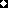 